Name: ___________________________________YEAR 11 Geography Revision work bookletRevision pack 5:Paper 2: UK Geographical IssuesGeographical fieldworkPhysical – Coasts – SeafordHuman – Urban – London (Canary Wharf/ Shadwell)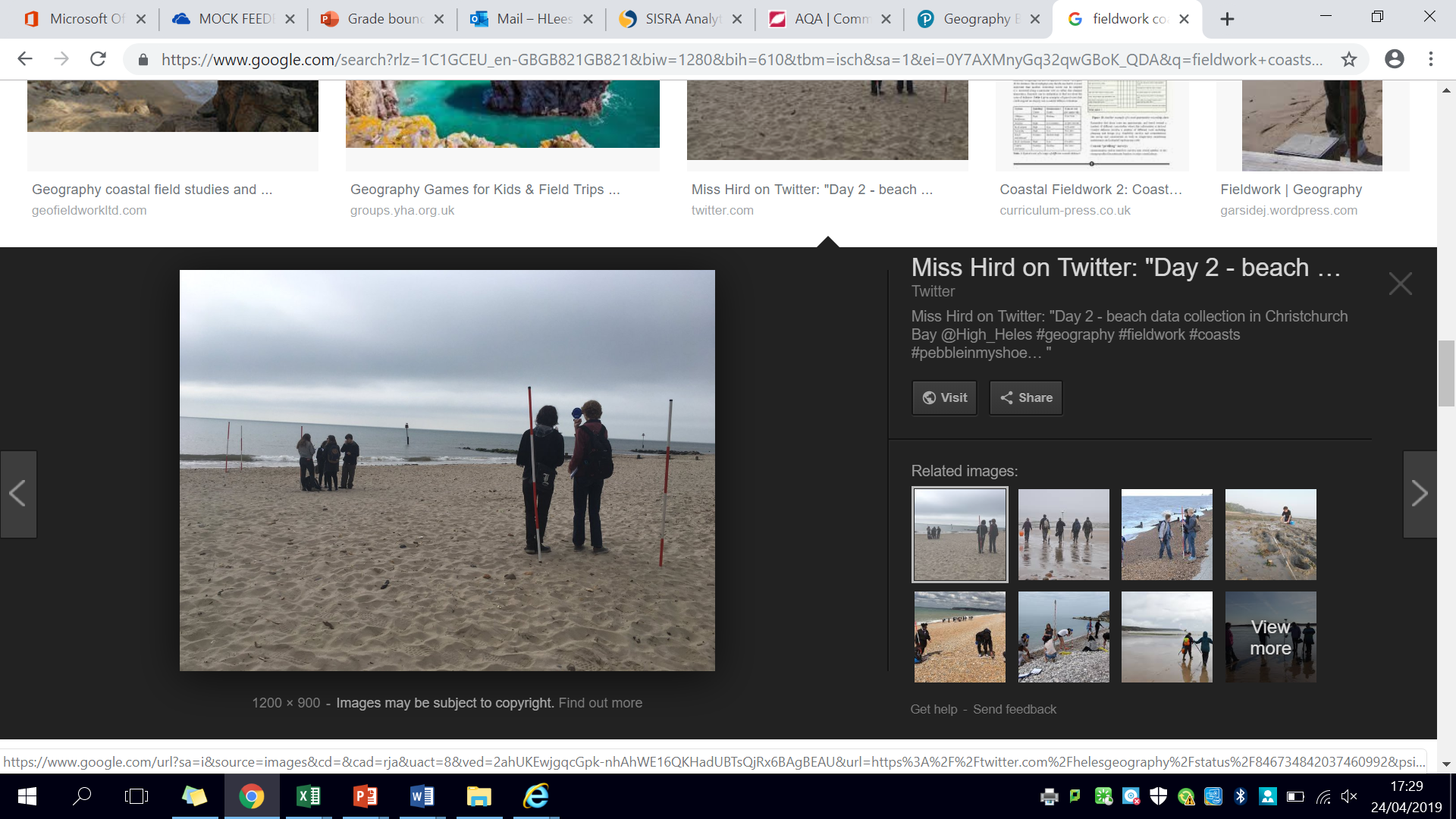 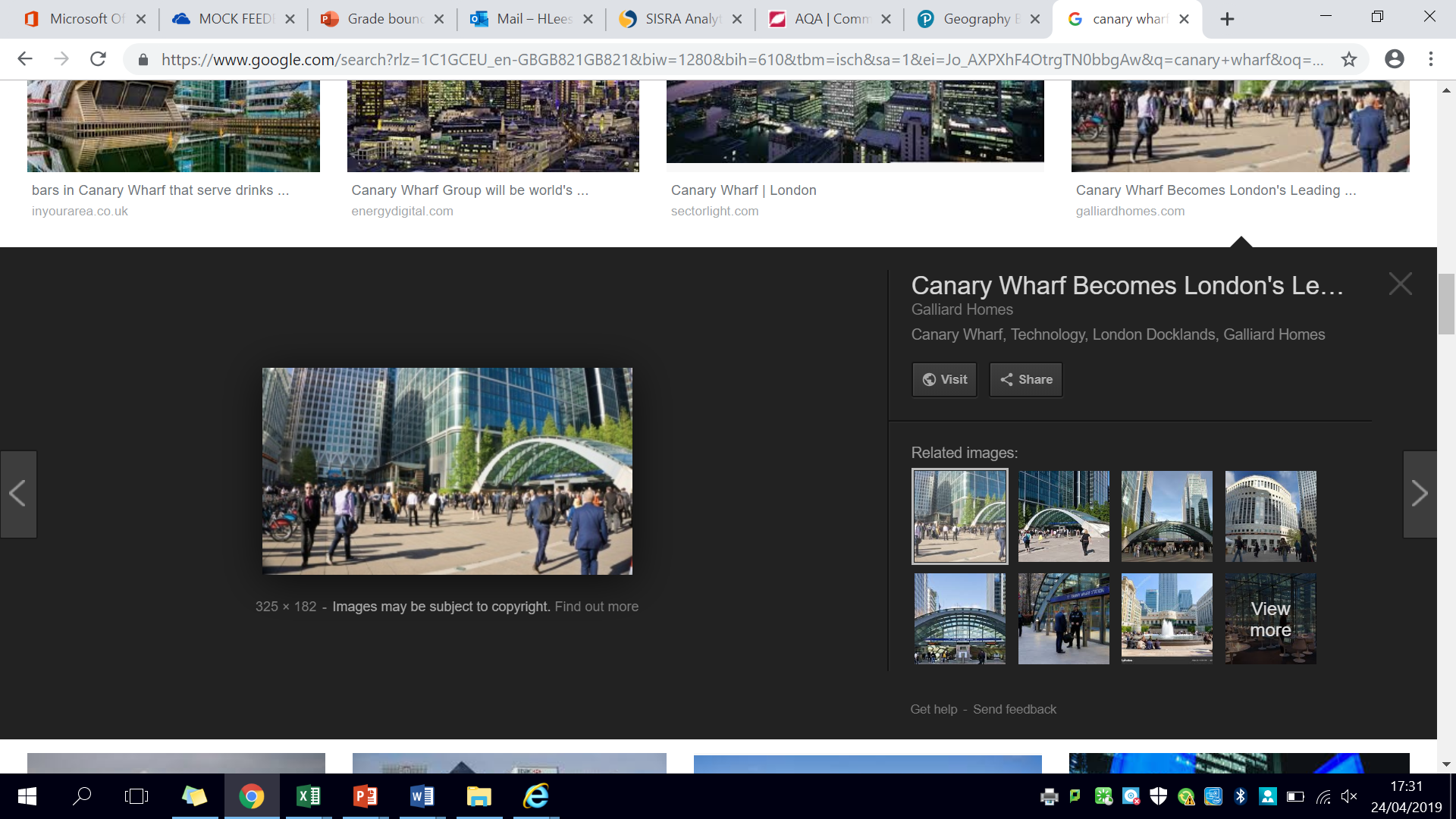 What is fieldwork?​Fieldwork is the process of collecting and interpreting data in the natural environment​Why do geographers undertake fieldwork?​Fieldwork is a threshold concept for geographers, without fieldwork skills you cannot become a ‘geographer’, it is the way that geographers can make sense of a place by getting a first hand experience of the environment they are in, collecting data and gaining a deeper understanding of the location.​What is the purpose of fieldwork? ​Fieldwork allows geographers to research, explore, collect data and make sense of a place by having data to back up judgements that they have made.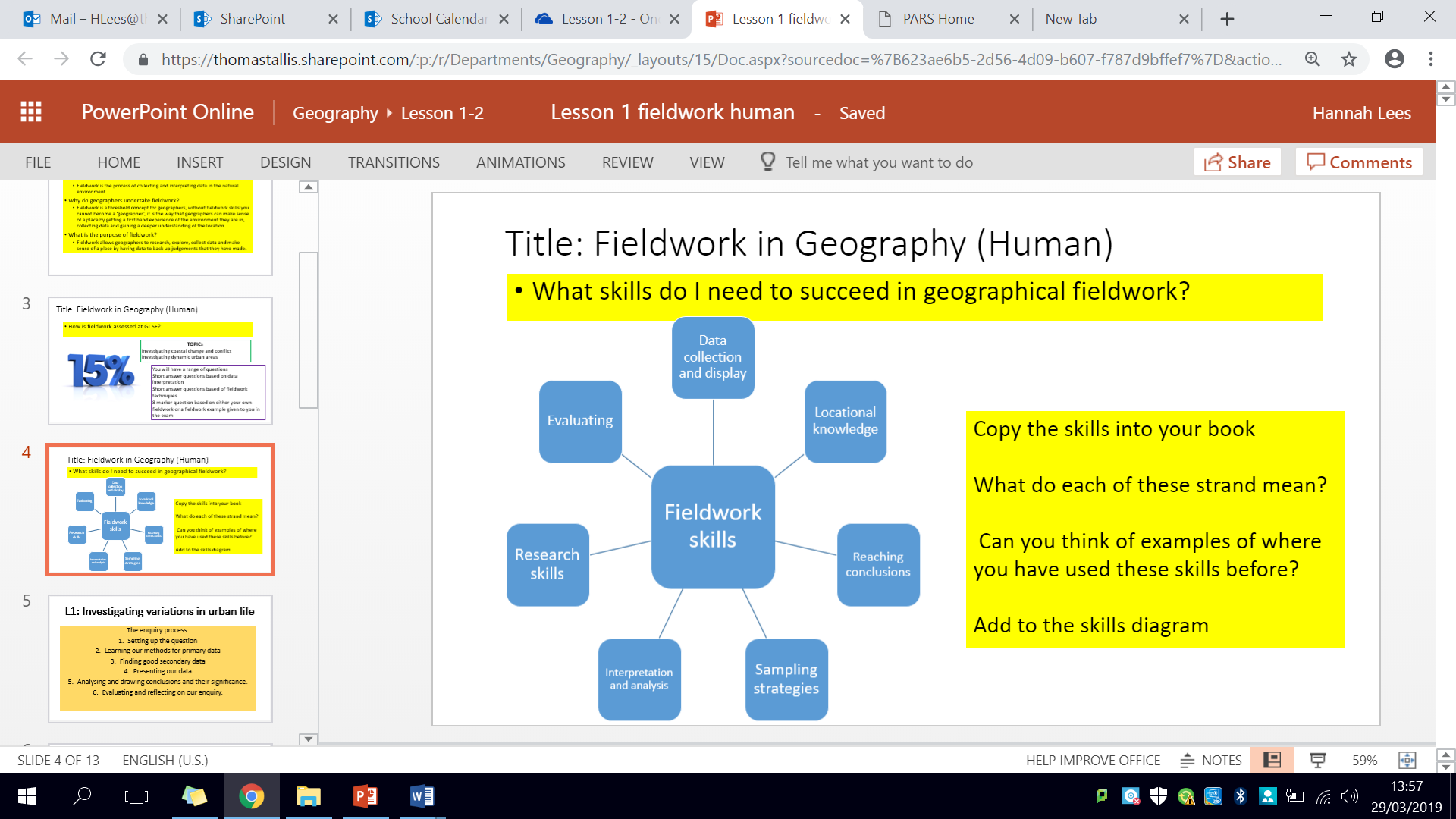 Match the types of data to the correct definition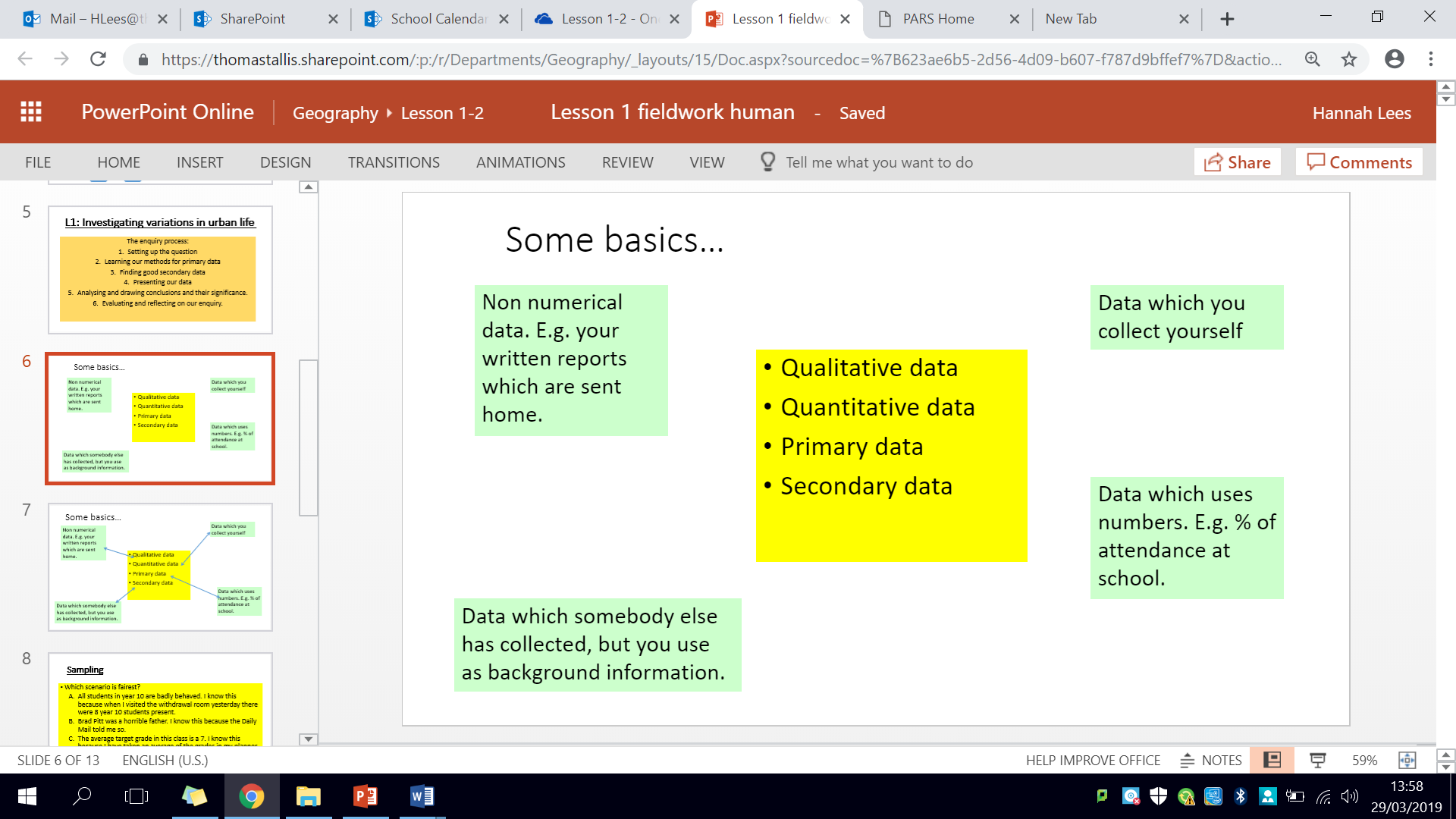 Name that data type:Jonny used a geological map to find out about the rock type of the coastline he was investigating this is _____________________ data.Mohammed completed a pedestrian count whilst completing his urban fieldwork this is _____________________ data and _____________________ data.Jasmine used an article written by the environment agency to learn about the coastal management at the coast she was investigating this is ________________________ data and __________________ data.Lauren interviewed people in the market she visited using a questionnaire she had made herself. This is _________________________ data and _______________________ data. Types of sampling:Random Sampling:​Select a group of subjects (a sample) for study from a larger group (a population). Each individual is chosen entirely by chance and each member of the population has an equal chance of being included in the sample.​e.g. a random name generator Stratified sampling:​​Made up of different 'layers' of the population, for example, selecting samples from different age groups. The sample size for each layer is proportional to the size of the 'layer'.Systematic sample:​Taking a sample at even intervals.​e.g every 5th person.Look at the statements below – note down which statements match each type of samplingIn a small town of 1,000 people, a researcher wants to find out how many people travel by car to work. She stood in the street asked every 15th person that walked past.​ _________________________________________Mr Sheedy is issuing rewards for attendance. He puts all the 100% attendees names in to a ‘hat’ on excel and clicks ‘select’. ​___________________________________In Tallis, Mrs Odd wants to conduct a survey with year 11 to find out if they are getting enough homework. She selects a male and female from each set in maths to be part of her survey. _______________________________________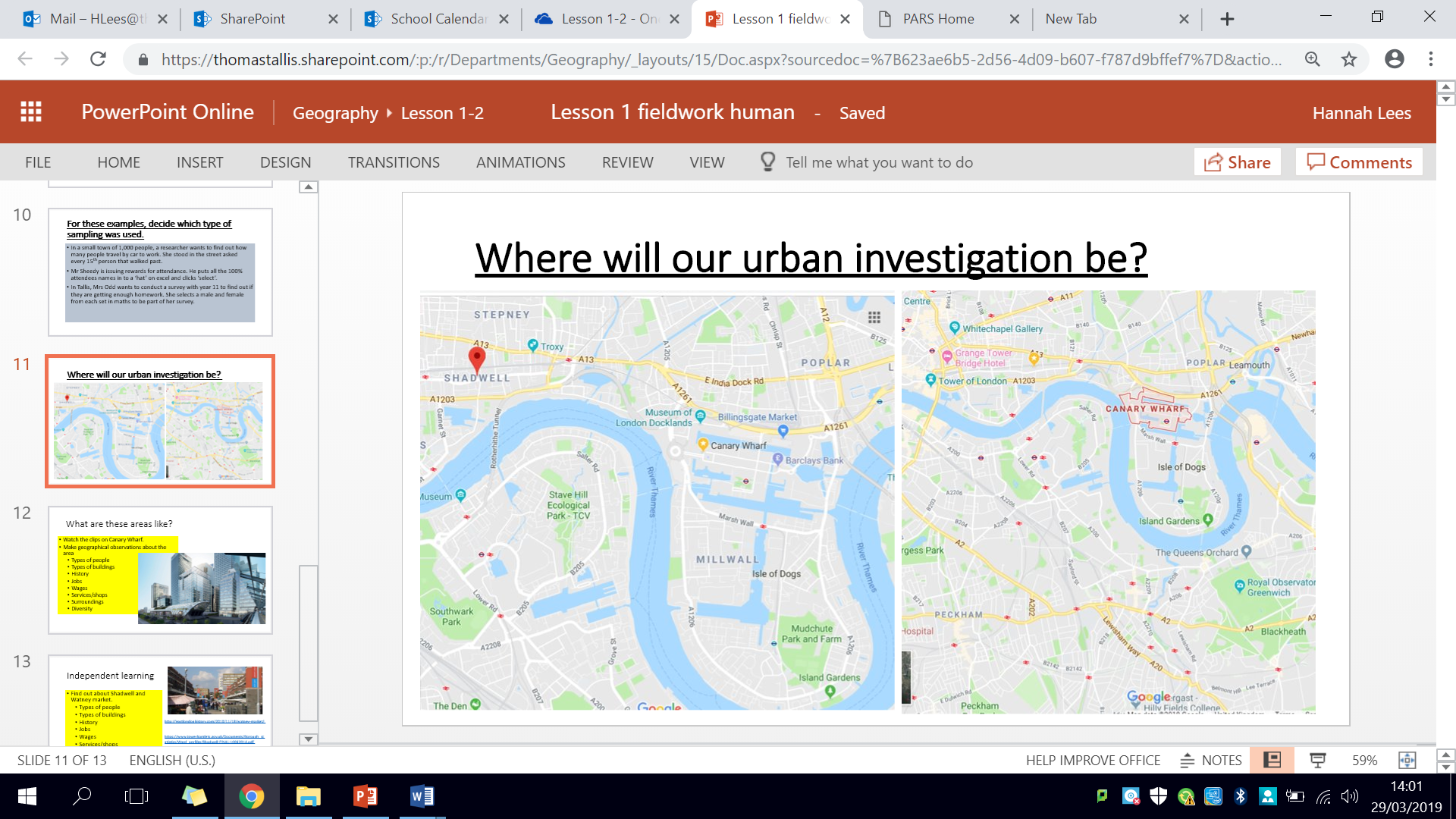 Describe the location of your urban fieldwork (2)  ____________________________________________________________________________________________________________________________________________________________________________________________________________________________________________________________________________________________________________Draw a sketch map of your chosen sites for your urban fieldworkExplain why you chose your site locations for your urban fieldwork (2)__________________________________________________________________________________________________________________________________________________________________________________________________________________________________________________________________________________________________________________________________________________________________________________________________________________________________________________________________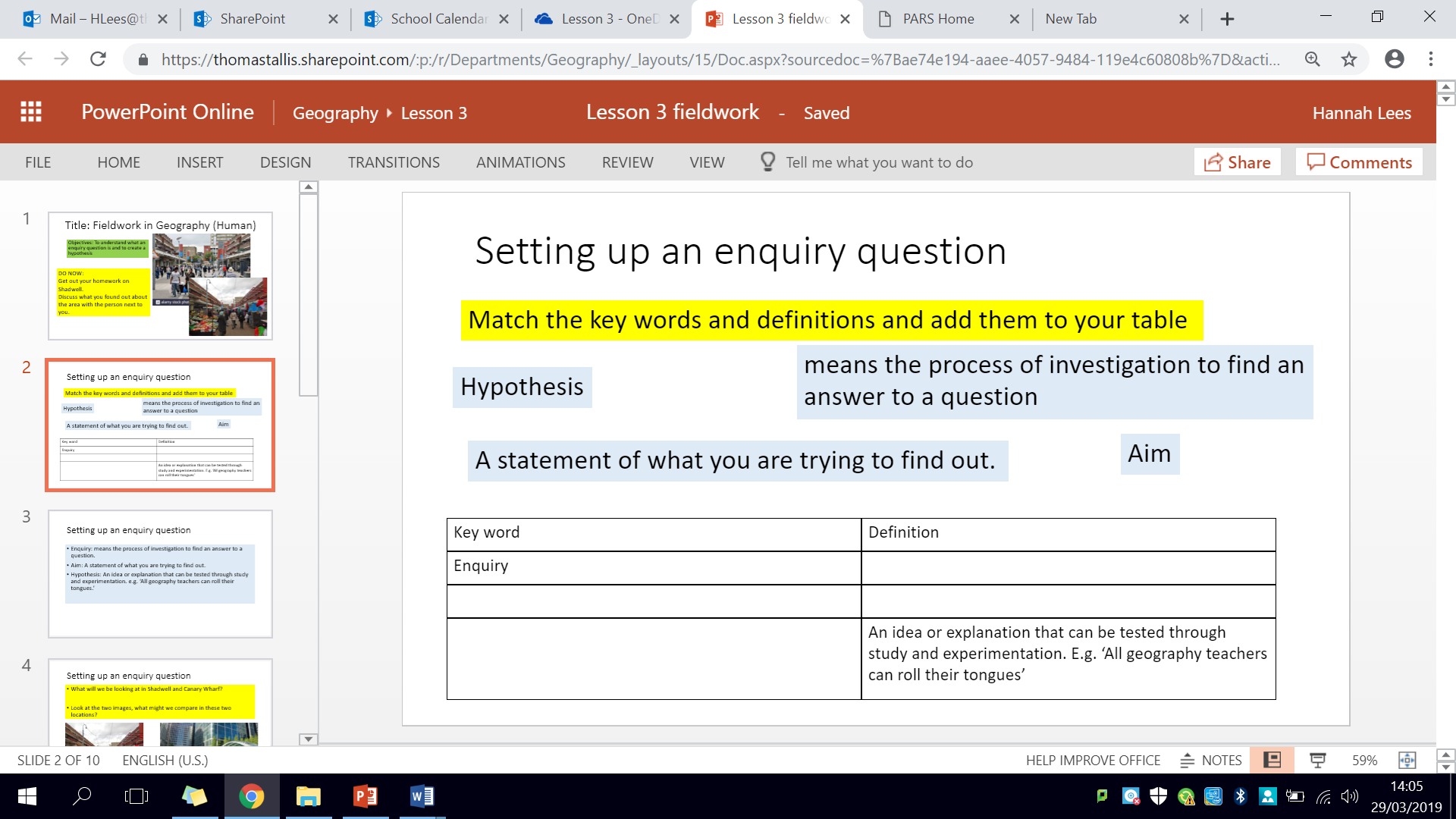 What was your enquiry question for your urban investigation? ______________________________________________________________________________________________________________________________________________________What was the aim of your urban investigation? ______________________________________________________________________________________________________________________________________________________What were your hypotheses for your Urban investigation? _______________________________________________________________________________________________________________________________________________________________________________________________________________________________________________________________________________________________________________________________________________________________________________________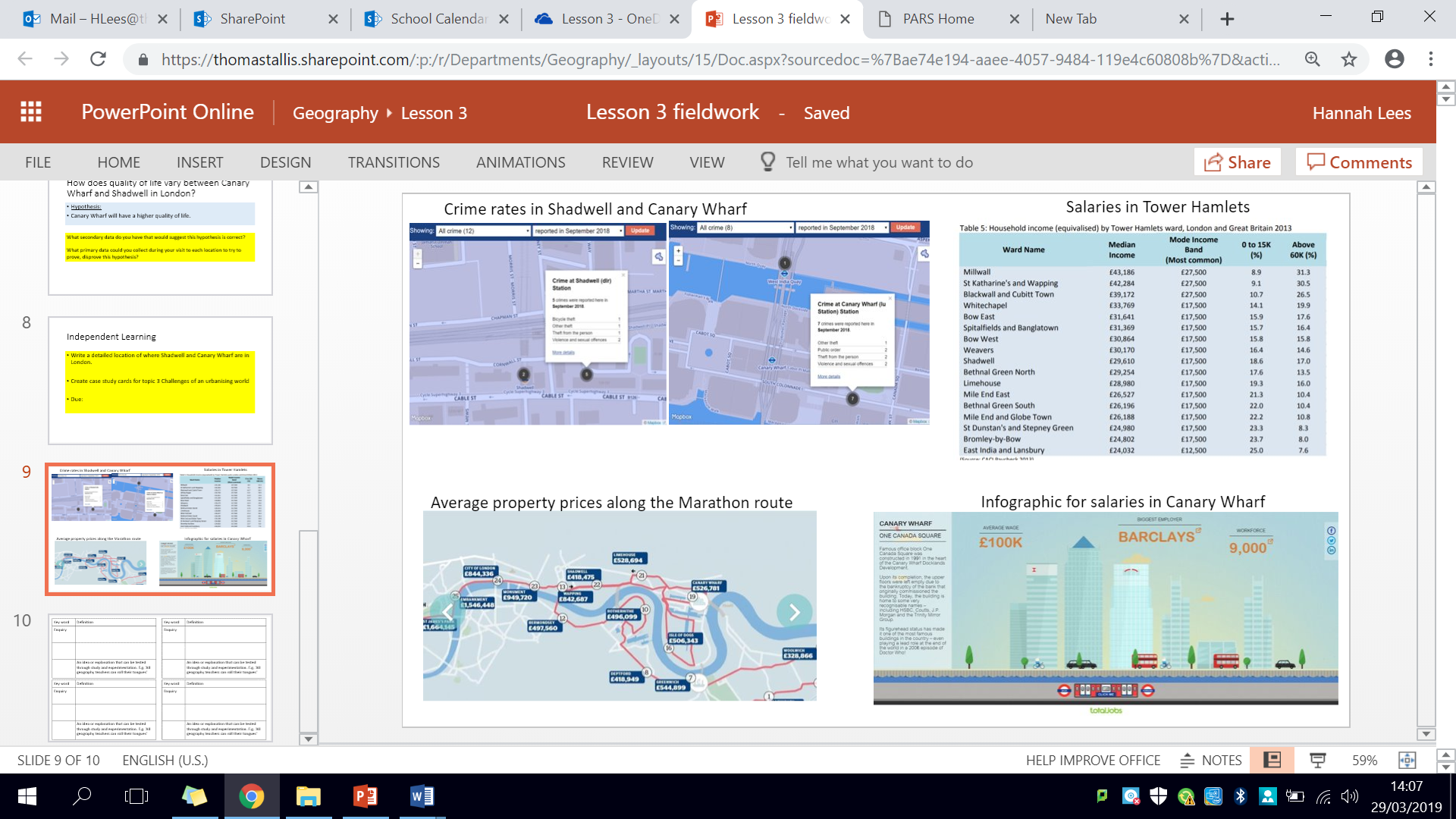 Using the secondary data on the previous page, suggest the difference in quality of life between Canary Wharf and Shadwell (4) _______________________________________________________________________________________________________________________________________________________________________________________________________________________________________________________________________________________________________________________________________________________________________________________Assess the role of primary and secondary data sources in your investigation (8) The aim of my investigation was to ………​​I did this by collecting primary data such as…….​It was useful because….​I also collected ……..​This was important data to collect because…..​Furthermore….​​I also used secondary data in my investigation such as…..​It was useful because….​I also used …..    ​This was important data to collect because….​Furthermore….​​Overall primary data is important because………​Secondary data is important because………..____________________________________________________________________________________________________________________________________________________________________________________________________________________________________________________________________________________________________________________________________________________________________________________________________________________________________________________________________________________________________________________________________________________________________________________________________________________________________________________________________________________________________________________________________________________________________________________________________________________________________________________________________________________________________________________________________________________________________________________________________________________________________________________________________________________________________________________________________________________________________________________________________________________________________________________________________________________________________________________________________________________________________________________________________________________________________________________________________________________________________________________________________________________________________________________________________________________________________________________________________________________________________________________________________________________________________________________________________________________________________________________________________________________________________________________________________________________________________________________________________________________________________________________________________________________________________________________________________________________________________________________Peer marking:​​1-2 marks – mentions one or two ways to collect data but does not give reasons why data was collected​​3-4 marks – gives reasons for why one piece of primary and one piece of secondary data was collected​​5-6 marks – gives reasons for primary and secondary data collection and links to hypothesis/aim can suggest overall why you would use both​​7-8 marks – detailed reasons for the use of both primary and secondary data, clearly linked to the original hypothesis or aim.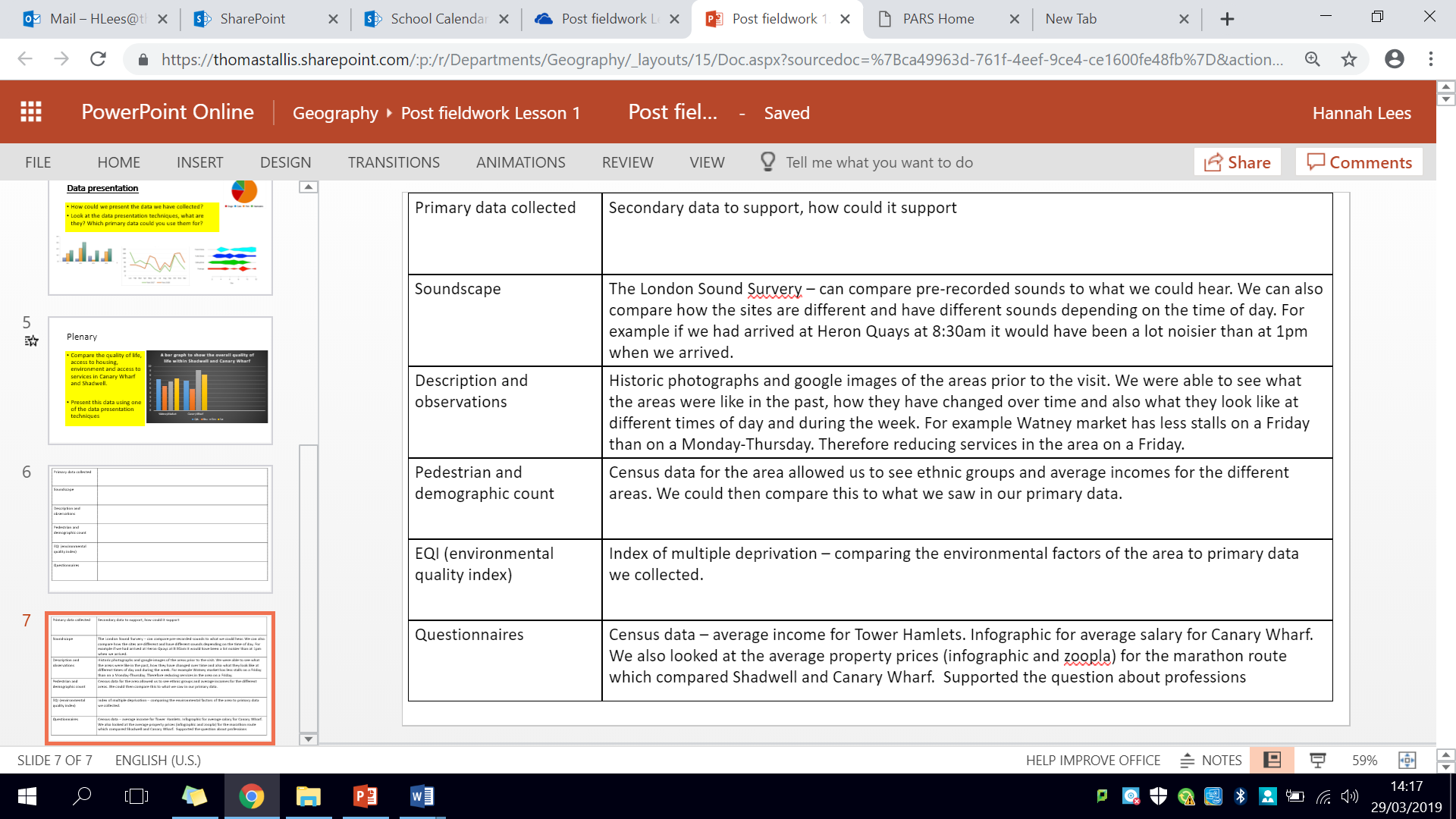 Fieldwork analysis and conclusionUse the information below to match up where the student has described, made connections and explained their answer.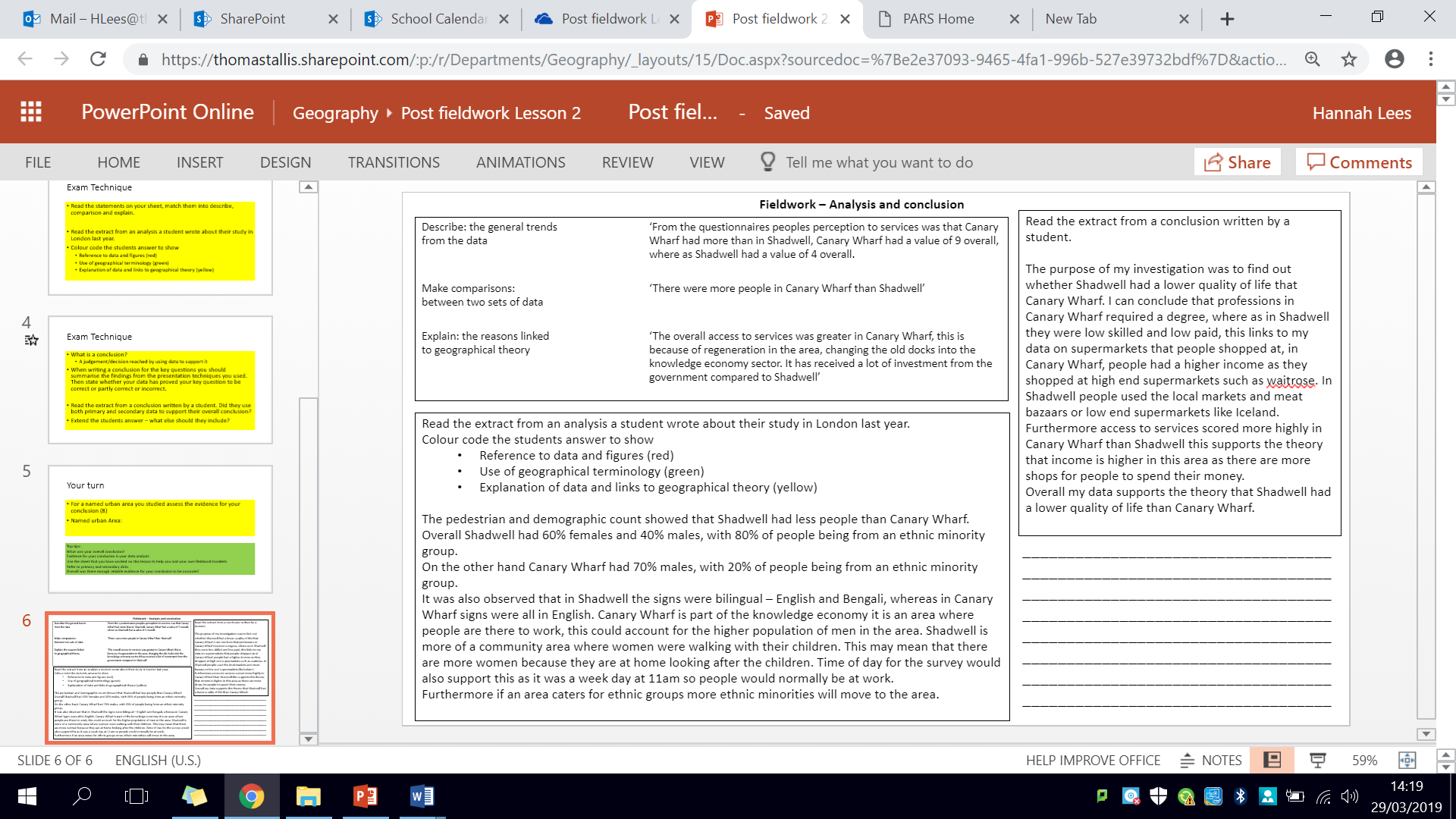 Use the space above to add to the conclusion, what could you do to make it better?For a named urban area you studied evaluate the validity of your study (8)​
Named urban Area: London (Canary Wharf and Shadwell)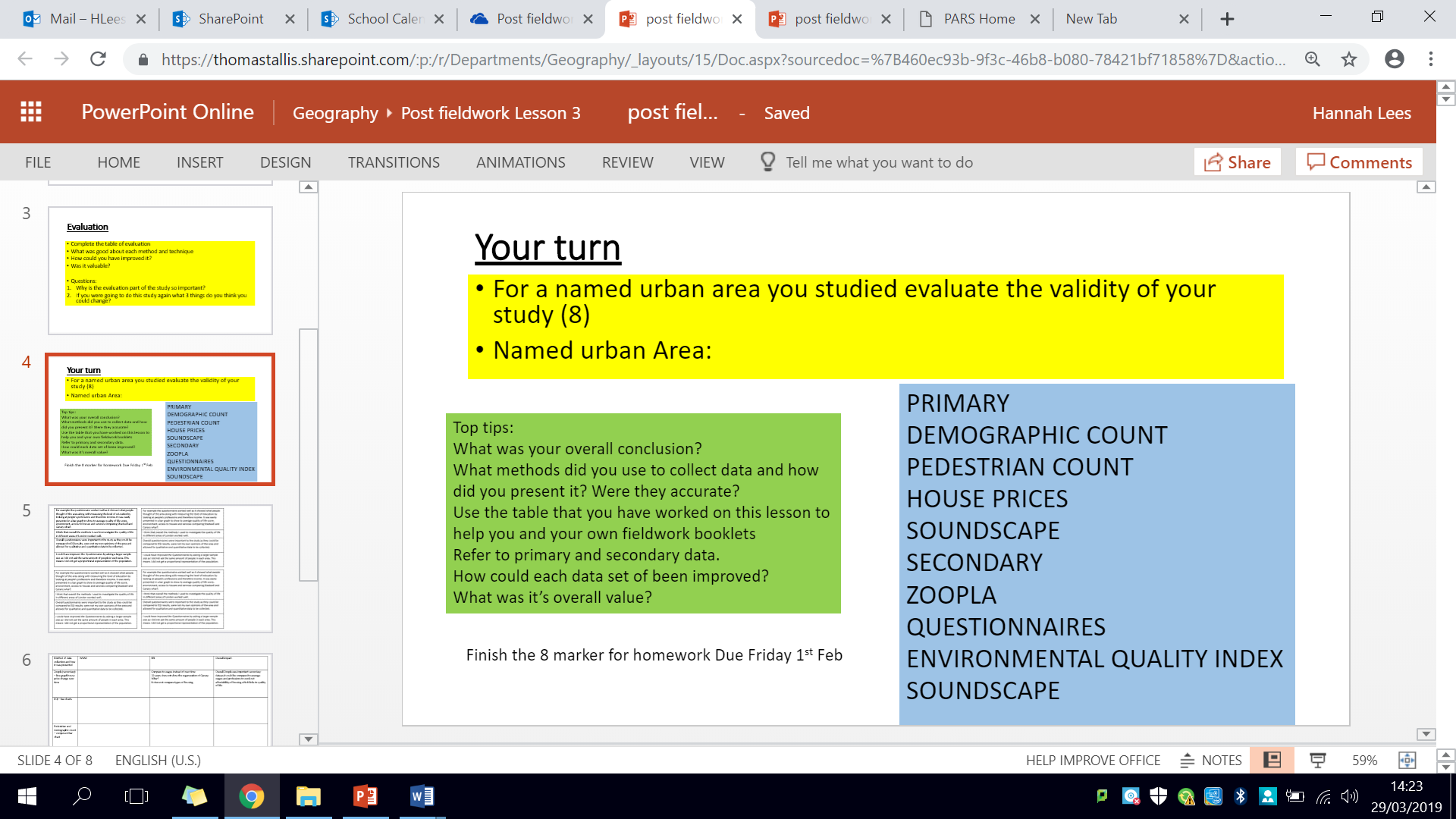 Describe: Overall I believe that my results and conclusions were valid​Value: This is because I completed both P_____________ and S______________ data. I conducted Q_____________, S______________, P______________ C______, D_____________ C_________, and an E______________ Q_____________ I____________. The questionnaire was a good technique because (use your table) __________________________________________________________________________ ____________________________________________________________________________________________________________________________________________________________________________________________. I also used secondary data to help back up my findings. I used Z__________ to look at H__________ P________. This was a good technique because (use your table) ________________ ______________________________________________________________________________________________________________________________________________________________________________________________________________________________________________________________________________________________________________________________________________________________________Improve: I could have improved my questionnaires by (use table) ______________________________________________________________________________________________________________________________________________________________________________________________________________________________________________________________________________________________________I could have improved my secondary data by (use table) ________________________________________ ___________________________________________________________________________________________________________________________________________________________________________________________________________________________________________________________________​Impact: Overall I think that using primary and secondary data means that my study was valid. 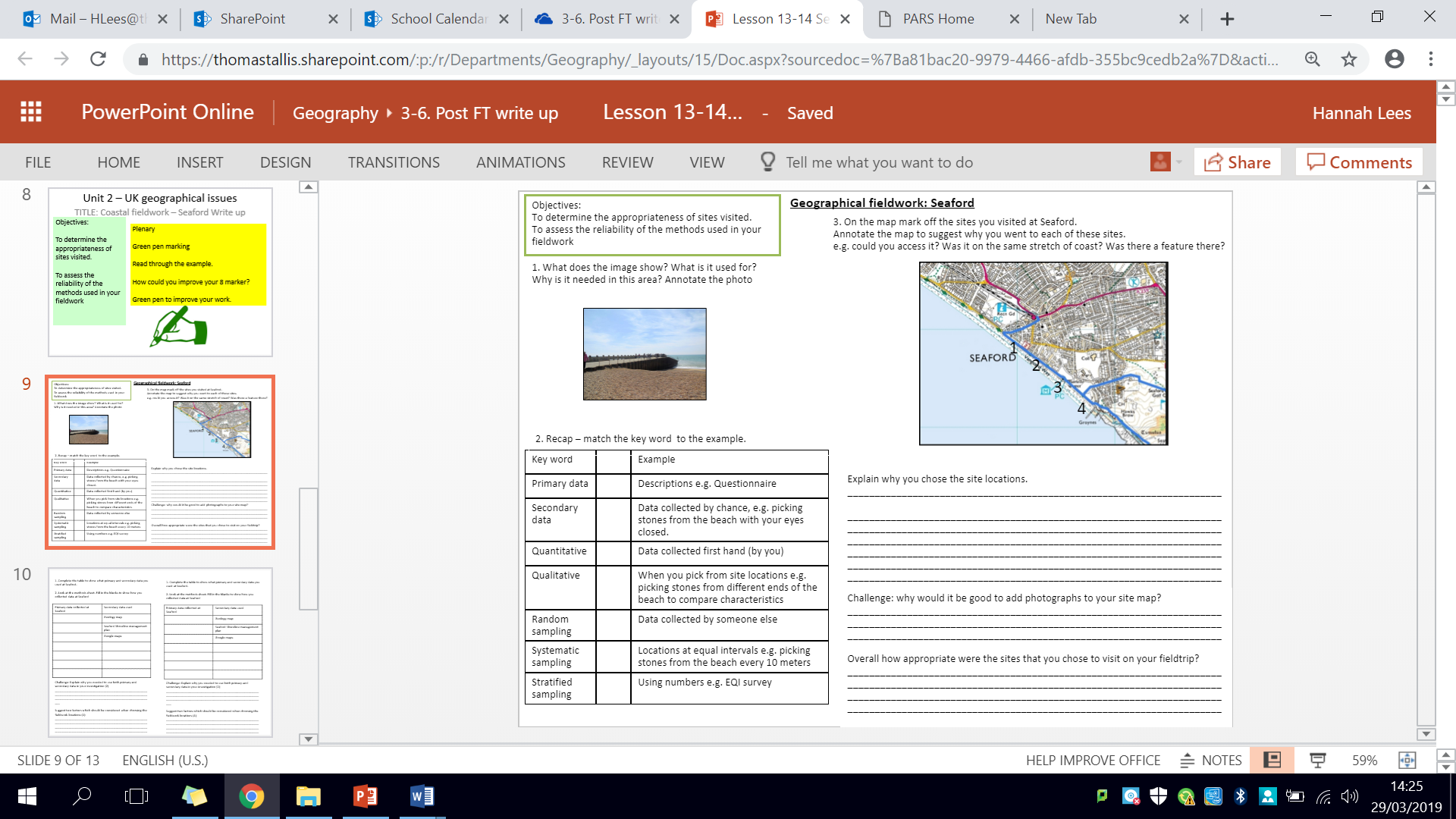 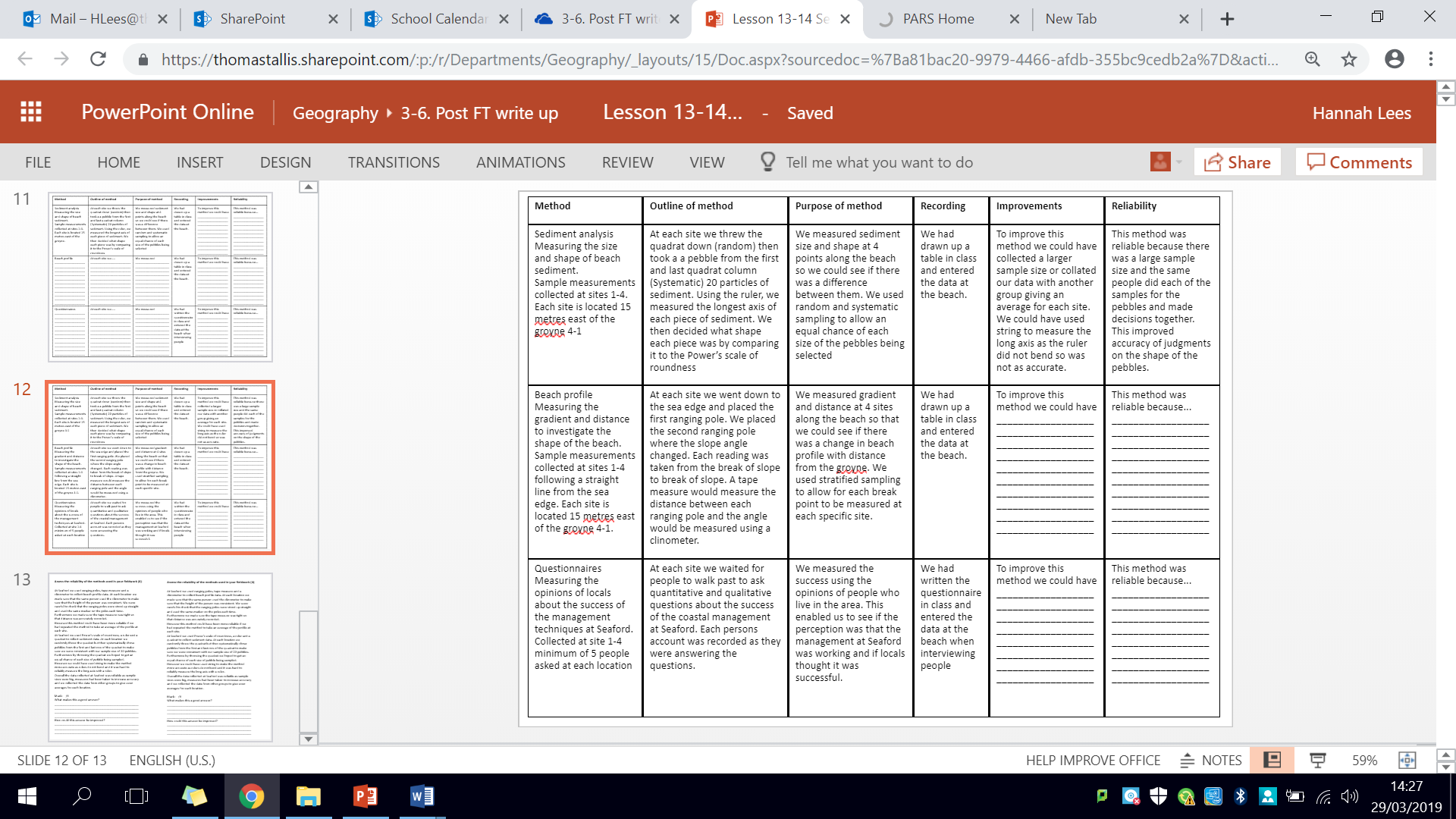 Assess the reliability of the methods used in your fieldwork (8)At Seaford we used ranging poles, tape measure and a clinometer to collect beach profile data. At each location we made sure that the same person used the clinometer to make sure that the height of the person was consistent. We were careful to check that the ranging poles were stood up straight and used the same marker on the poles each time. Furthermore we made sure the tape measure was tight so that distance was accurately recorded. ​However this method could have been more reliable if we had repeated the method to take an average of the profile at each site. ​At Seaford we used Power’s scale of roundness, a ruler and a quadrat to collect sediment data. At each location we randomly threw the quadrat but then systematically chose pebbles from the first and last row of the quadrat to make sure we were consistent with our sample size of 20 pebbles.​Furthermore by throwing the quadrat we hoped to get an equal chance of each size of pebble being sampled. ​However we could have used string to make the method more accurate as rulers do not bend and it was hard to reliably measure the long axis with a ruler.​Overall the data collected at Seaford was reliable as sample sizes were big, measures had been taken to increase accuracy and we collected the data from other groups to give even averages for each location.  Mark:    /8​What makes this a good answer?​_________________________________________________________________________________________________________________________________________________________________________________________________________________________________​How could this answer be improved? ​_________________________________________________________________________________________________________________________________________________________________________________________________________________________________Assess the evidence you found for your conclusions (8)The purpose of my investigation was to find out if the management at Seaford was successful. I concluded that management was successful as the beach profile line graphs showed that nearer the groyne the beach was more built up, with more beach deposition. This is exactly how a groyne should work. This was also supported by Questionnaires that showed 95% of people questioned thought that the beach management was a success. Furthermore it was evident from my annotated photographs that the beach was more built up nearer to the groyne. The wave type was clearly destructive as we videoed the swash and backwash, the swash did not move pebbles where as the backwash did. This was supported further with the beach gradient which was steep all along the beach at +11 degrees. ​Furthermore the sediment roundness at Seaford increased from site 1 to site 4 as it neared the groyne. The proportional pie charts show this. The mean roundness increased from sub-angular at site one to rounded at site 4. This showed an overall increase in roundness. This is what we expected as Longshore drift results in smaller rounder sediment being deposited along the beach. However in contrast pebble size averages did not change significantly. The scattergraph showed no correlation with site and sediment size. Sediment at site 1 had an average size of 72mm and site 4 had an average size of 68mm. With site 3 having 73mm average. This was not what we expected as longshore drift would usually result in smaller sediment being distributed along the beach.Mark:    /8​What makes this a good answer?​_________________________________________________________________________________________________________________________________________________________________________________________________________________________________​How could this answer be improved? ​_________________________________________________________________________________________________________________________________________________________________________________________________________________________________Key wordDefinitionEnquiryAn idea or explanation that can be tested through study and experimentation. E.g. ‘all geography teachers can roll their tongues’WWWEBIWWWEBI